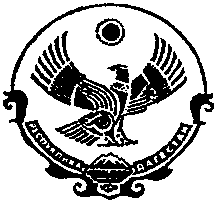 Р Е С П У Б Л И К А   Д А Г Е С Т А НМуниципальное казенное общеобразовательное учреждение«Ирибская средняя общеобразовательная школа»МО «Чародинский район»с. Ириб                                                                                                                                    тел./факсПРИКАЗ № 171от 19 мая 2020 года«О завершении 2019/2020 учебного года»Во исполнении Указа Президента Российской Федерации от 2 апреля 2020 года № 239 «О мерах по обеспечению санитарно- эпидемиологического благополучия населения на территории Российской Федерации в связи с распространением новой коронавирусной инфекции и в целях обеспечения оптимальных условий реализации основных образовательных программ начального общего, основного общего, среднего общего образования и на основании письма Минобрнауки РД от 08.04.2020г. «О завершении 2019-2020 учебного года» и на основании приказа №10 от 12.05.2020 г. «Об организованном окончании 2019-2020 учебного год» по МКУ «Отдел образования и культуры» Администрации МО «Чародинский район»ПРИКАЗЫВАЮ:Обеспечить организованное завершение 2019/2020 учебного года 1-11 классов - 25 мая 2020 годаПри продолжении до конца учебного года дистанционного обучения в образовательных организациях необходимо обеспечить соблюдение всех установленных норм, направленных в территории рекомендаций: реализация дифференцированного подхода, индивидуализация образовательного процесса, недопущение перегрузки заданиями обучающихся, обеспечение сохранности здоровья детей, соблюдение требования к продолжительности непрерывного применения технических средств обучения и ДР- Набиеву М.А.– зам. директора по УВР внести изменения в основные программы общего образования (раздел «Календарный учебный план».).Педагогическим работникам откорректировать рабочие программы в соответствии с установленными сроками завершения учебного года.При выставлении итоговых отметок использовать рекомендации Министерства просвещения РФ от 8 января 2020 года № ГД-161/04 «Об организации образовательного процесса».Отменить проведение праздника последнего звонка для выпускников 9,11 классов в 2019/2020 учебном году.Омарову А.М. зам.директора по ВР довести сведения до классных руководителей и родителей (законных представителей) 1-11 классов информацию о сроках завершения учебного года.Ответственному за ведение и информационное наполнение официального сайта социальному педагогу Абдулаевой Л.Д. разместить данный приказ на сайте.Контроль за исполнением данного приказа оставляю за собой.Директор школы 			        Давудов И.Г.